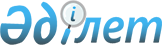 Мәслихаттың 2023 жылғы 28 желтоқсандағы № 104 "Жітіқара ауданының Жітіқара қаласының 2024 - 2026 жылдарға арналған бюджеті туралы" шешіміне өзгерістер мен толықтырулар енгізу туралыҚостанай облысы Жітіқара ауданы мәслихатының 2024 жылғы 15 наурыздағы № 134 шешімі
      Жітіқара аудандық мәслихаты ШЕШІМ ҚАБЫЛДАДЫ:
      1. Мәслихаттың "Жітіқара ауданының 2024 - 2026 жылдарға арналған Жітіқара қаласының бюджеті туралы" 2023 жылғы 28 желтоқсандағы № 104 шешіміне мынадай өзгерістер мен толықтырулар енгізілсін:
      1 тармақ жаңа редакцияда жазылсын:
      "1. Жітіқара қаласының 2024-2026 жылдарға арналған бюджеті тиісінше 1, 2 және 3-қосымшаларға сәйкес бекітілсін, оның ішінде 2024 жылға келесі көлемде:
      1) кірістер – 763 466,7 мың теңге, оның ішінде:
      салықтық түсімдер бойынша - 282 013,0 мың теңге;
      салықтық емес түсімдер бойынша - 3 135,0 мың теңге;
      негізгі капиталды сатудан түсетін түсімдер бойынша - 4 920,0 мың теңге;
      трансферттер түсімі бойынша – 473 398,7 мың теңге;
      2) шығындар – 822 546,3 мың теңге;
      3) таза бюджеттік кредиттеу - 0,0 мың теңге, оның ішінде:
      бюджеттік кредиттер - 0,0 мың теңге;
      бюджеттік кредиттерді өтеу - 0,0 мың теңге;
      4) қаржы активтерімен операциялар бойынша сальдо - 0,0 мың теңге;
      5) бюджет тапшылығы (профициті) – -59 079,6 мың теңге;
      6) бюджет тапшылығын қаржыландыру (профицитін пайдалану) – 59 079,6 мың теңге".
      6 - тармақтың 3) тармақшасы алынып тасталсын;
      6 тармақ мынадай мазмұндағы 4), 5), 6), 7) тармақшалармен толықтырылсын:
      "4) Ақсұлу Ақын көшесі бойындағы 6 шағын ауданының 19 үйінен Ахмета Байтурсинова көшесіне дейінгі тротуарды ағымдағы жөндеу жұмыстары;
      5) Ибрая Алтынсарина көшесі бойындығы 11 шағын ауданы 3 үйінен Ахмета Байтурсинова көшесіне дейінгі шекарада тротуар төсеу жұмыстары;
      6) "Юбилейный" балабақшасынан № 2 орта мектепке дейінгі шекарадағы Ибрая Алтынсарина көшесіндегі тротуарды ағымдағы жөндеу;
      7) Жітіқара қаласының "Иловая гора" техногендік минералдық төзілімдер қайта өңдеу жобасын әзірлеу.";
      7 - тармақтың 2), 3), 4), 10), 12), 13), 14), 15) тармақшалары алынып тасталсын;
      7 - тармақ мынадай мазмұндағы 19), 20), 21), 22), 23), 24), 25), 26), 27), 28), 29), 30), 31), 32) тармақшалармен толықтырылсын:
      "19) қаланың шағын аудандарының аула аумақтарында жаңа бақылау бейнекамераларын қосумен шағын ЖБО үшін кескін алу үшін бейне ағынына қол жеткізу қызметтері;
      20) В.И. Ленина көшесіне шығатын 1, 2, 3, 6, 7, 8, 9 үйлердің бойындағы 4 шағын аудандағы орамішілік өткел жолды ағымдағы жөндеу
      21) Шокана Уалиханова пен Хажыкея Жакупова көшелеріне шығатын 17, 19, 21, 22, 23, 24, 25, 26 үйлердің бойындағы 4 шағын аудандағы орамішілік өткел жолды ағымдағы жөндеу;
      22) Шокана Уалиханова көшесіне шығатын 1, 2, 3, 4, 5, 6 үйлердің бойындағы 5В шағын аудандағы орамішілік өткел жолды ағымдағы жөндеу;
      23) Хажыкея Жакупова көшесіне шығатын 15, 16, 17, 18, 58 үйлердің бойындағы 7 шағын аудандағы орамішілік өткел жолды ағымдағы жөндеу;
      24) Ибрая Алтынсарина көшесіне шығатын № 1а, 13, 14, 15 үйлердің бойындағы 11 шағын аудандағы орамішілік өткел жолды ағымдағы жөндеу;
      25) "Асбест" МҮ ауданындағы Ақсұлу Ақын көшесіндегі автотұрақты абаттандыру жұмыстары;
      26) Новая көшесіндегі тротуарды ағымдағы жөндеу жұмыстары;
      27) № 6 үйдің артындағы 6 шағын аудандағы тротуарды ағымдағы жөндеу жұмыстары;
      28) "Жасыл ел" жастар еңбек жасақтарына қатысатын тұлғалардың қызметтеріне ақы төлеу;
      29) Жітіқара қаласының орталық скверінің аумағындағы көлді толтыру үшін сумен жабдықтау жөніндегі қызметтер;
      30) Жібек жолы көшесіндегі, В.И. Ленина көшесінен Желтоқсан шағын ауданына кіріске дейінгі шекаралардағы автомобиль жолын ағымдағы жөндеу;
      31) Азия СОО ғимаратына кірме жолды ағымдағы жөндеу;
      32) Жітіқара қаласының жолдарын күтіп ұстау бойынша жұмыстар (профильдеу).";
      көрсетілген шешімнің 1, 2-қосымшалары осы шешімнің 1, 2-қосымшаларына сәйкес жаңа редакцияда жазылсын.
      8. Осы шешім 2024 жылғы 1 қаңтардан бастап қолданысқа енгізіледі. Жітіқара ауданы Жітіқара қаласының 2024 жылға арналған бюджеті Жітіқара ауданы Жітіқара қаласының 2025 жылға арналған бюджеті
					© 2012. Қазақстан Республикасы Әділет министрлігінің «Қазақстан Республикасының Заңнама және құқықтық ақпарат институты» ШЖҚ РМК
				
      Жітіқара аудандық мәслихатының төрағасы 

Н. Уразалинов
Мәслихаттың2024 жылғы 15 наурыздағы№ 134 шешіміне1 қосымшаМәслихаттың2023 жылғы 28 желтоқсандағы№ 104 шешіміне1-қосымша
Санаты
Санаты
Санаты
Санаты
Санаты
Сомасы, мың теңге
Сыныбы
Сыныбы
Сыныбы
Сыныбы
Сомасы, мың теңге
Кіші сыныбы
Кіші сыныбы
Кіші сыныбы
Сомасы, мың теңге
Атауы
Атауы
Сомасы, мың теңге
I. Кірістер
I. Кірістер
763466,7
1
Салықтық түсімдер
Салықтық түсімдер
282013,0
01
Табыс салығы 
Табыс салығы 
177499,0
2
Жеке табыс салығы 
Жеке табыс салығы 
177499,0
04
Меншікке салынатын салықтар
Меншікке салынатын салықтар
96734,0
1
Мүлікке салынатын салықтар
Мүлікке салынатын салықтар
3722,0
3
Жер салығы
Жер салығы
8360,0
4
Көлік құралдарына салынатын салық
Көлік құралдарына салынатын салық
84645,0
5
Біріңғай жер салығы
Біріңғай жер салығы
7,0
05
Тауарларға, жұмыстарға және қызметтерге салынатын iшкi салықтар
Тауарларға, жұмыстарға және қызметтерге салынатын iшкi салықтар
7780,0
3
Табиғи және басқа да ресурстарды пайдаланғаны үшін түсетін түсімдер
Табиғи және басқа да ресурстарды пайдаланғаны үшін түсетін түсімдер
5380,0
4
Кәсiпкерлiк және кәсiби қызметтi жүргiзгенi үшiн алынатын алымдар
Кәсiпкерлiк және кәсiби қызметтi жүргiзгенi үшiн алынатын алымдар
2400,0
2
Салықтық емес түсімдер
Салықтық емес түсімдер
3135,0
01
Мемлекеттік меншіктен түсетін кірістер
Мемлекеттік меншіктен түсетін кірістер
3135,0
5
Мемлекет меншігіндегі мүлікті жалға беруден түсетін кірістер
Мемлекет меншігіндегі мүлікті жалға беруден түсетін кірістер
3135,0
3
Негізгі капиталды сатудан түсетін түсімдер
Негізгі капиталды сатудан түсетін түсімдер
4920,0
03
Жерді және материалдық емес активтерді сату
Жерді және материалдық емес активтерді сату
4920,0
1
Жерді сату
Жерді сату
2830,0
2
Материалдық емес активтерді сату
Материалдық емес активтерді сату
2090,0
4
Трансферттердің түсімдері
Трансферттердің түсімдері
473398,7
02
Мемлекеттік басқарудың жоғары тұрған органдарынан түсетін трансферттер
Мемлекеттік басқарудың жоғары тұрған органдарынан түсетін трансферттер
473398,7
3
Аудандардың (облыстық маңызы бар қаланың) бюджетінен трансферттер
Аудандардың (облыстық маңызы бар қаланың) бюджетінен трансферттер
473398,7
Функционалдық топ
Функционалдық топ
Функционалдық топ
Функционалдық топ
Функционалдық топ
Сомасы, мың теңге
Кіші функция
Кіші функция
Кіші функция
Кіші функция
Сомасы, мың теңге
Бюджеттік бағдарламалардың әкімшісі
Бюджеттік бағдарламалардың әкімшісі
Бюджеттік бағдарламалардың әкімшісі
Сомасы, мың теңге
Бағдарлама
Бағдарлама
Сомасы, мың теңге
Атауы
Сомасы, мың теңге
II. Шығындар
822546,3
01
Жалпы сипаттағы мемлекеттік қызметтер
120389,1
1
Мемлекеттік басқарудың жалпы функцияларын орындайтын өкілді, атқарушы және басқа органдар
120389,1
124
Аудандық маңызы бар қала, ауыл, кент, ауылдық округ әкімінің аппараты
120389,1
001
Аудандық маңызы бар қала, ауыл, кент, ауылдық округ әкімінің қызметін қамтамасыз ету жөніндегі қызметтер
120389,1
07
Тұрғын үй-коммуналдық шаруашылық
387003,0
3
Елді-мекендерді көркейту
387003,0
124
Аудандық маңызы бар қала, ауыл, кент, ауылдық округ әкімінің аппараты
387003,0
008
Елді мекендердегі көшелерді жарықтандыру
59013,4
009
Елді мекендердің санитариясын қамтамасыз ету
52949,0
010
Жерлеу орындарын ұстау және туыстары жоқ адамдарды жерлеу
982,0
011
Елді мекендерді абаттандыру мен көгалдандыру
274058,6
12
Көлiк және коммуникация
274161,6
1
Автомобиль көлiгi
274161,6
124
Аудандық маңызы бар қала, ауыл, кент, ауылдық округ әкімінің аппараты
274161,6
013
Аудандық маңызы бар қалаларда, ауылдарда, кенттерде, ауылдық округтерде автомобиль жолдарының жұмыс істеуін қамтамасыз ету
86900,8
045
Аудандық маңызы бар қалаларда, ауылдарда, кенттерде, ауылдық округтерде автомобиль жолдарын күрделі және орташа жөндеу
187260,8
14
Борышқа қызмет көрсету
24755,0
1
Борышқа қызмет көрсету
24755,0
124
Аудандық маңызы бар қала, ауыл, кент, ауылдық округ әкімінің аппараты
24755,0
042
Қаладағы ауданның, аудандық маңызы бар қаланың, ауылдың, кенттің, ауылдық округ әкімі аппаратының аудандық (облыстық маңызы бар қаланың) бюджеттен қарыздар бойынша сыйақылар мен өзге де төлемдерді төлеу бойынша борышына қызмет көрсету
24755,0
15
Трансферттер
16237,6
1
Трансферттер
16237,6
124
Аудандық маңызы бар қала, ауыл, кент, ауылдық округ әкімінің аппараты
16237,6
048
Пайдаланылмаған (толық пайдаланылмаған) нысаналы трансферттерді қайтару
16237,6
III. Таза бюджеттік кредиттеу
0,0
Бюджеттік кредиттер
0,0
Санаты
Санаты
Санаты
Санаты
Санаты
Сомасы, мың теңге
Сыныбы
Сыныбы
Сыныбы
Сыныбы
Сомасы, мың теңге
Кіші сыныбы
Кіші сыныбы
Кіші сыныбы
Сомасы, мың теңге
Ерекшелігі
Ерекшелігі
Сомасы, мың теңге
Атауы
Сомасы, мың теңге
Бюджеттік кредиттерді өтеу
0,0
IY. Қаржы активтерімен операциялар бойынша сальдо
0,0
V. Бюджет тапшылығы (профициті)
-59079,6
VI. Бюджет тапшылығын қаржыландыру (профицитін пайдалану)
59079,6Мәслихаттың2024 жылғы 15 наурыздағы№ 134 шешіміне2 қосымшаМәслихаттың2023 жылғы 28 желтоқсандағы№ 104 шешіміне2-қосымша
Санаты
Санаты
Санаты
Санаты
Санаты
Сомасы, мың теңге
Сыныбы
Сыныбы
Сыныбы
Сыныбы
Сомасы, мың теңге
Кіші сыныбы
Кіші сыныбы
Кіші сыныбы
Сомасы, мың теңге
Атауы
Атауы
Сомасы, мың теңге
I. Кірістер
I. Кірістер
1248409,0
1
Салықтық түсімдер
Салықтық түсімдер
285668,0
01
Табыс салығы 
Табыс салығы 
177499,0
2
Жеке табыс салығы 
Жеке табыс салығы 
177499,0
04
Меншікке салынатын салықтар
Меншікке салынатын салықтар
100109,0
1
Мүлікке салынатын салықтар
Мүлікке салынатын салықтар
3852,0
3
Жер салығы
Жер салығы
8650,0
4
Көлік құралдарына салынатын салық
Көлік құралдарына салынатын салық
87600,0
5
Біріңғай жер салығы
Біріңғай жер салығы
7,0
05
Тауарларға, жұмыстарға және қызметтерге салынатын iшкi салықтар
Тауарларға, жұмыстарға және қызметтерге салынатын iшкi салықтар
8060,0
3
Табиғи және басқа да ресурстарды пайдаланғаны үшін түсетін түсімдер
Табиғи және басқа да ресурстарды пайдаланғаны үшін түсетін түсімдер
5570,0
4
Кәсiпкерлiк және кәсiби қызметтi жүргiзгенi үшiн алынатын алымдар
Кәсiпкерлiк және кәсiби қызметтi жүргiзгенi үшiн алынатын алымдар
2490,0
2
Салықтық емес түсімдер
Салықтық емес түсімдер
3245,0
01
Мемлекеттік меншіктен түсетін кірістер
Мемлекеттік меншіктен түсетін кірістер
3245,0
5
Мемлекет меншігіндегі мүлікті жалға беруден түсетін кірістер
Мемлекет меншігіндегі мүлікті жалға беруден түсетін кірістер
3245,0
3
Негізгі капиталды сатудан түсетін түсімдер
Негізгі капиталды сатудан түсетін түсімдер
5090,0
03
Жерді және материалдық емес активтерді сату
Жерді және материалдық емес активтерді сату
5090,0
1
Жерді сату
Жерді сату
2930,0
2
Материалдық емес активтерді сату
Материалдық емес активтерді сату
2160,0
4
Трансферттердің түсімдері
Трансферттердің түсімдері
954406,0
02
Мемлекеттік басқарудың жоғары тұрған органдарынан түсетін трансферттер
Мемлекеттік басқарудың жоғары тұрған органдарынан түсетін трансферттер
954406,0
3
Аудандардың (облыстық маңызы бар қаланың) бюджетінен трансферттер
Аудандардың (облыстық маңызы бар қаланың) бюджетінен трансферттер
954406,0
Функционалдық топ
Функционалдық топ
Функционалдық топ
Функционалдық топ
Функционалдық топ
Сомасы, мың теңге
Кіші функция
Кіші функция
Кіші функция
Кіші функция
Сомасы, мың теңге
Бюджеттік бағдарламалардың әкімшісі
Бюджеттік бағдарламалардың әкімшісі
Бюджеттік бағдарламалардың әкімшісі
Сомасы, мың теңге
Бағдарлама
Бағдарлама
Сомасы, мың теңге
Атауы
Сомасы, мың теңге
II. Шығындар
1248409,0
01
Жалпы сипаттағы мемлекеттік қызметтер
107954,0
1
Мемлекеттік басқарудың жалпы функцияларын орындайтын өкілді, атқарушы және басқа органдар
107954,0
124
Аудандық маңызы бар қала, ауыл, кент, ауылдық округ әкімінің аппараты
107954,0
001
Аудандық маңызы бар қала, ауыл, кент, ауылдық округ әкімінің қызметін қамтамасыз ету жөніндегі қызметтер
107954,0
07
Тұрғын үй-коммуналдық шаруашылық
320098,0
3
Елді-мекендерді көркейту
320098,0
124
Аудандық маңызы бар қала, ауыл, кент, ауылдық округ әкімінің аппараты
320098,0
008
Елді мекендердегі көшелерді жарықтандыру
46681,0
009
Елді мекендердің санитариясын қамтамасыз ету
30342,0
010
Жерлеу орындарын ұстау және туыстары жоқ адамдарды жерлеу
1026,0
011
Елді мекендерді абаттандыру мен көгалдандыру
242049,0
12
Көлiк және коммуникация
795602,0
1
Автомобиль көлiгi
795602,0
124
Аудандық маңызы бар қала, ауыл, кент, ауылдық округ әкімінің аппараты
795602,0
013
Аудандық маңызы бар қалаларда, ауылдарда, кенттерде, ауылдық округтерде автомобиль жолдарының жұмыс істеуін қамтамасыз ету
748422,0
045
Аудандық маңызы бар қалаларда, ауылдарда, кенттерде, ауылдық округтерде автомобиль жолдарын күрделі және орташа жөндеу
47180,0
14
Борышқа қызмет көрсету
24755,0
1
Борышқа қызмет көрсету
24755,0
124
Аудандық маңызы бар қала, ауыл, кент, ауылдық округ әкімінің аппараты
24755,0
042
Қаладағы ауданның, аудандық маңызы бар қаланың, ауылдың, кенттің, ауылдық округ әкімі аппаратының аудандық (облыстық маңызы бар қаланың) бюджеттен қарыздар бойынша сыйақылар мен өзге де төлемдерді төлеу бойынша борышына қызмет көрсету
24755,0
III. Таза бюджеттік кредиттеу
0,0
Бюджеттік кредиттер
0,0
Санаты
Санаты
Санаты
Санаты
Санаты
Сомасы, мың теңге
Сыныбы
Сыныбы
Сыныбы
Сыныбы
Сомасы, мың теңге
Кіші сыныбы
Кіші сыныбы
Кіші сыныбы
Сомасы, мың теңге
Ерекшелігі
Ерекшелігі
Сомасы, мың теңге
Атауы
Сомасы, мың теңге
Бюджеттік кредиттерді өтеу
0,0
IY. Қаржы активтерімен операциялар бойынша сальдо
0,0
V. Бюджет тапшылығы (профициті)
0,0
VI. Бюджет тапшылығын қаржыландыру (профицитін пайдалану)
0,0